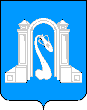 АДМИНИСТРАЦИЯ МУНИЦИПАЛЬНОГО ОБРАЗОВАНИЯ ГОРОД ГОРЯЧИЙ КЛЮЧ КРАСНОДАРСКОГО КРАЯПОСТАНОВЛЕНИЕот 03.08.2017                                                    № 1781г. Горячий КлючОб утверждении Положения о сообщении лицами, замещающими должности муниципальной службы в администрации муниципального образования город Горячий Ключ, о получении подарка в связи с протокольными мероприятиями, служебными командировками и другими официальными мероприятиями, участие в которых связано с исполнением ими должностных обязанностей, сдаче и оценке подарка, реализации (выкупе) и зачислении средств, вырученных от его реализацииВ соответствии с Федеральным законом от 25 декабря 2008 года 
№ 273-ФЗ «О противодействии коррупции», Федеральным законом от 2 марта 2007 года № 25-ФЗ «О муниципальной службе в Российской Федерации», постановлением Правительства Российской Федерации от 9 января 2014 года 
№ 10 «О порядке сообщения отдельными категориями лиц о получении подарка в связи с протокольными мероприятиями, служебными командировками и другими официальными мероприятиями, участие в которых связано с исполнением ими служебных (должностных) обязанностей, сдачи и оценки подарка, реализации (выкупа) и зачисления средств, вырученных от его реализации» п о с т а н о в л я ю:1. Утвердить Положение о сообщении лицами, замещающими должности муниципальной службы в администрации муниципального образования город Горячий Ключ, о получении подарка в связи с протокольными мероприятиями, служебными командировками и другими официальными мероприятиями, участие в которых связано с исполнением ими должностных обязанностей, сдаче и оценке подарка, реализации (выкупе) и зачислении средств, вырученных от его реализации согласно приложению к настоящему постановлению.2. Постановление администрации муниципального образования город Горячий Ключ Краснодарского края от 1 апреля 2014 года № 576 «Об утверждении Положения о сообщении отдельными категориями лиц о получении подарка в связи с их должностным положением или исполнением ими служебных (должностных) обязанностей, сдаче и оценке подарка, реализации (выкупе) и зачислении средств, вырученных от его реализации» признать утратившим силу.3. Отделу информационной политики и средств массовой информации администрации муниципального образования город Горячий Ключ (Манасян) опубликовать настоящее постановление в соответствии с законодательством.4. Контроль за выполнением настоящего постановления оставляю за собой.5. Настоящее постановление вступает в силу со дня официального опубликования.Глава муниципального образования город Горячий Ключ                                                               И.А. ФедоровскийПРИЛОЖЕНИЕк постановлению администрации муниципального образования город Горячий Ключот ______________ № ______ПОЛОЖЕНИЕ
о сообщении лицами, замещающими должности муниципальной службы в администрации муниципального образования город Горячий Ключ, о получении подарка в связи с протокольными мероприятиями, служебными командировками и другими официальными мероприятиями, участие в которых связано с исполнением ими должностных обязанностей, сдаче и оценке подарка, реализации (выкупе) и зачислении средств, вырученных от его реализации 1. Настоящее Положение определяет порядок сообщения лицами, замещающими должности муниципальной службы в администрации муниципального образования город Горячий Ключ (далее – муниципальные служащие), о получении подарка в связи с протокольными мероприятиями, служебными командировками и другими официальными мероприятиями, участие в которых связано с их должностным положением или исполнением ими должностных обязанностей, порядок сдачи и оценки подарка, реализации (выкупа) и зачисления средств, вырученных от его реализации.2. Для целей настоящего Положения используются следующие понятия:«подарок, полученный в связи с протокольными мероприятиями, служебными командировками и другими официальными мероприятиями» – подарок, полученный муниципальным служащим от физических (юридических) лиц, которые осуществляют дарение исходя из должностного положения одаряемого или исполнения им должностных обязанностей, за исключением канцелярских принадлежностей, которые в рамках протокольных мероприятий, служебных командировок и других официальных мероприятий предоставлены каждому участнику указанных мероприятий в целях исполнения им своих должностных обязанностей, цветов и ценных подарков, которые вручены в качестве поощрения (награды);«получение подарка в связи с протокольными мероприятиями, служебными командировками и другими официальными мероприятиями, участие в которых связано с исполнением должностных обязанностей» – получение муниципальным служащим лично или через посредника от физических (юридических) лиц подарка в рамках осуществления деятельности, предусмотренной должностной инструкцией, а также в связи с исполнением должностных обязанностей в случаях, установленных федеральными законами и иными нормативными актами, определяющими особенности правового положения и специфику профессиональной трудовой деятельности указанных лиц.3. Муниципальные служащие не вправе получать подарки от физических (юридических) лиц в связи с их должностным положением или исполнением ими должностных обязанностей, за исключением подарков, полученных в связи с протокольными мероприятиями, служебными командировками и другими официальными мероприятиями, участие в которых связано с исполнением ими должностных обязанностей.4. Муниципальные служащие обязаны в порядке, предусмотренном настоящим Положением, уведомлять обо всех случаях получения подарка в связи с протокольными мероприятиями, служебными командировками и другими официальными мероприятиями, участие в которых связано с исполнением ими должностных обязанностей администрацию муниципального образования город Горячий Ключ.5. Уведомление о получении подарка в связи с протокольными мероприятиями, служебными командировками и другими официальными мероприятиями, участие в которых связано с исполнением должностных обязанностей (далее – уведомление), составленное согласно приложению, представляется не позднее 3 рабочих дней со дня получения подарка в отдел по информатизации и административной реформе администрации муниципального образования город Горячий Ключ (далее – отдел по информатизации и административной реформе). К уведомлению прилагаются документы (при их наличии), подтверждающие стоимость подарка (кассовый чек, товарный чек, иной документ об оплате (приобретении) подарка).В случае если подарок получен во время служебной командировки, уведомление представляется не позднее 3 рабочих дней со дня возвращения лица, получившего подарок, из служебной командировки.При невозможности подачи уведомления в сроки, указанные в абзацах первом и втором настоящего пункта, по причине, не зависящей от муниципального служащего, оно представляется не позднее следующего дня после ее устранения.6. Уведомление составляется в 2 экземплярах, один из которых возвращается лицу, представившему уведомление, с отметкой о регистрации, другой экземпляр направляется в комиссию по списанию основных средств при администрации муниципального образования город Горячий Ключ, образованную в соответствии с законодательством о бухгалтерском учете (далее – комиссия).7. Подарок, стоимость которого подтверждается документами и превышает 3 тыс. рублей либо стоимость которого получившим его муниципальному служащему неизвестна, сдается начальнику отдела по информатизации и административной реформе, который принимает его на хранение по акту приема-передачи не позднее 5 рабочих дней со дня регистрации уведомления в соответствующем журнале регистрации.8. Подарок, полученный муниципальным служащим, независимо от его стоимости, подлежит передаче на хранение в порядке, предусмотренном пунктом 7 настоящего Положения.9. До передачи подарка по акту приема-передачи ответственность в соответствии с законодательством Российской Федерации за утрату или повреждение подарка несет лицо, получившее подарок.10. В целях принятия к бухгалтерскому учету подарка в порядке, установленном законодательством Российской Федерации, определение его стоимости проводится на основе рыночной цены, действующей на дату принятия к учету подарка, или цены на аналогичную материальную ценность в сопоставимых условиях с привлечением при необходимости комиссии. Сведения о рыночной цене подтверждаются документально, а при невозможности документального подтверждения – экспертным путем. Подарок возвращается сдавшему его лицу по акту приема-передачи в случае, если его стоимость не превышает 3 тыс. рублей.11. Отдел имущественных отношений и неналоговых доходов управления имущественных и земельных отношений администрации муниципального образования город Горячий Ключ (далее – отдел имущественных отношений и неналоговых доходов) обеспечивает включение в установленном порядке принятого к бухгалтерскому учету подарка, стоимость которого превышает 3 тыс. рублей, в реестр муниципального имущества муниципального образования город Горячий Ключ.12. Муниципальный служащий, сдавший подарок, может его выкупить, направив на имя главы муниципального образования город Горячий Ключ соответствующее заявление не позднее двух месяцев со дня сдачи подарка.13. Отдел имущественных отношений и неналоговых доходов в течение 3 месяцев со дня поступления заявления, указанного в пункте 12 настоящего Положения, организует оценку стоимости подарка для реализации (выкупа) и уведомляет в письменной форме лицо, подавшее заявление, о результатах оценки, после чего в течение месяца заявитель выкупает подарок по установленной в результате оценки стоимости или отказывается от выкупа.14. Подарок, в отношении которого не поступило заявление, указанное в пункте 12 настоящего Положения, может использоваться администрацией муниципального образования город Горячий Ключ с учетом заключения комиссии о целесообразности использования подарка для обеспечения деятельности администрации муниципального образования город Горячий Ключ.15. В случае нецелесообразности использования подарка главой муниципального образования город Горячий Ключ принимается решение о реализации подарка и проведении оценки его стоимости для реализации (выкупа), осуществляемой управлением имущественных и земельных отношений администрации муниципального образования город Горячий Ключ посредством проведения торгов в порядке, предусмотренном законодательством Российской Федерации.16. Оценка стоимости подарка для реализации (выкупа), предусмотренная пунктами 13 и 15 настоящего Положения, осуществляется субъектами оценочной деятельности в соответствии с законодательством Российской Федерации об оценочной деятельности.17. В случае если подарок не выкуплен или не реализован, главой муниципального образования город Горячий Ключ принимается решение о повторной реализации подарка, либо о его безвозмездной передаче на баланс благотворительной организации, либо о его уничтожении в соответствии с законодательством Российской Федерации.18. Средства, вырученные от реализации (выкупа) подарка, зачисляются в доход бюджета муниципального образования город Горячий Ключ в порядке, установленном бюджетным законодательством Российской Федерации.Начальник правового управления администрации муниципального образования город Горячий Ключ					   О.И. ПономареваПРИЛОЖЕНИЕк Положению о сообщении лицами, замещающими должности муниципальной службы в администрации муниципального образования город Горячий Ключ, о получении подарка в связи с протокольными мероприятиями, служебными командировками и другими официальными мероприятиями, участие в которых связано с исполнением ими должностных обязанностей, сдаче и оценке подарка, реализации (выкупе) и зачислении средств, вырученных от его реализацииУведомление о получении подаркаОтдел по информатизации и административной реформе администрации муниципального образования город Горячий Ключ от _________________________________________(Ф.И.О., занимаемая должность)Уведомление о получении подарка от «____» _______________ 20___ г.Извещаю о получении ______________________________ подарка(ов) на                                                                                               (дата получения)________________________________________________________________________________(наименование протокольного мероприятия, служебной командировки, другого официального мероприятия, место и дата проведения)Приложение: _______________________________________ на ________ листах.                                                        (наименование документа)Лицо, представившее уведомление  ______   _____________      «__» ____ 20__г.                                                                                         (подпись) (расшифровка подписи)Лицо, принявшее уведомление _______   __________________  «__» ____ 20__г.                                                                              (подпись)        (расшифровка подписи)Регистрационный номер в журнале регистрации уведомлений________________       «___» ________ 20__ г._____________________________* Заполняется при наличии документов, подтверждающих стоимость подарка.№п/пНаименование подаркаХарактеристика подарка, его описаниеКоличество предметовСтоимость в рублях*123ИтогоИтогоИтого